Söll am  Einladung zum Finale des 20. Söller Jugend-Salvencup-Schießen 2018 für die Klassen K3 und K4 am  24. Februar 2019Aufgrund der Ergebnisse der drei Vorrunden haben sich folgende Mannschaften und Einzelschützen der Klassen K3 und K4 für den Finalbewerb des 20. Jugend-Salvencup-Schießens im Schützenheim der Söller Sportschützen qualifiziert:Jugendschützen K3Jungschützen K4Jungschützen K4Den Schießstand der Schützengilde Söll finden Sie im Gebäude der Hauptschule Söll. Der Zugang befindet sich zwischen der Hauptschule und dem Fußballplatz (auf der Rückseite des Gebäudes). Sie können, sofern Platz ist, das Parkdeck (Tiefgarage) verwenden und dann über die östliche Stiege von der Hinterseite des Gebäudes zum Schützenheim im ersten Stock gelangen.Das Finale wird auf elektronischen Disag-Anlagen geschossen.Zeitplan für das Finale am Sonntag den 24. Februar 2019Jugendschützen K3:1. Durchgang		10:00 Uhr ProbeschießenMannschaften:  Söll 3   Münster 2    Thiersee 1			Einzelschützen: Einwaller Dominik, Stöckl David, Osl Daniela, Alberts Paul2. Durchgang		11:00 Uhr ProbeschießenMannschaften:  Eben 2    Thaur 2    Endorf 1    Eben 3Einzelschützen:  Vogl Jasmin, Platt Fabian, Abendstein Verena, Thum Julia10 Schuß-Finale für die besten 10 Einzelschützen: ca. 12:15 UhrPreisverteilung:	sofort nach dem Finale mit Vergabe des SonderpreisesJungschützen K4:1. Durchgang		14:00 Uhr ProbeschießenMannschaften: Wörgl 1   Brooks 2   Niederndorf  2  Einzelschützen: Streicher Sandro, Unterpertinger Felix, Lettenbichler Lena, 		   Grain Andreas2. Durchgang		15:15 Uhr ProbeschießenMannschaft:     Fügenberg 2     Umhausen 1     Schwaz 1        Einzelschützen:  Prantl David, Vogl Jana, Hack Moritz10 Schuß-Finale für die besten 10 Einzelschützen: ca. 16:45 UhrPreisverteilung:	sofort nach dem FinaleWir ersuchen alle Oberschützenmeister bzw. Jungschützenbetreuer um genaue Einhaltung des Zeitplanes, damit der Finalbewerb geordnet über die Bühne gehen kann. Sollte eine Mannschaft oder ein Einzelschütze nicht zum Finale erscheinen, so ersuchen wir um telefonische Mitteilung. Tel.  0664/8251914  oder  0676/5944085Mit Tiroler SchützengrußDer Vorstand der Söller Sportschützen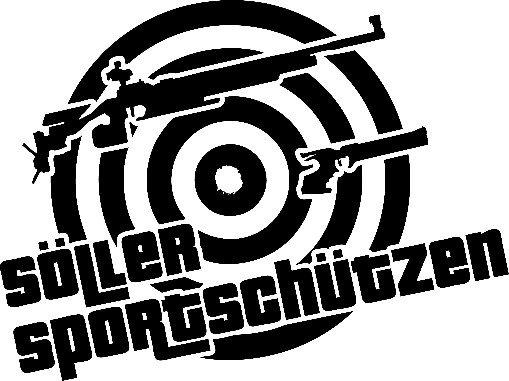 Söller SportschützenOSM Sonja Embacher6306 Söll, Bach 11Tel. 0676/5944085 oder 0664/8251914ZVR-Nr. 146144711Mannschaften:Mannschaftsschützen:Eben 2Obholzer Magdalena, Huber Lea, Raith SandraThaur 2 Müssigang Julia, Felderer Eva, Nagl SelinaEndorf 1 Webersberger Valentin, Schuster Eva, Besten LauraThiersee 1Ladstätter Madlen, Nitz Emma, Feichtinger HerbertEben 3Kirchmair Matthias, Rathgeber Marie, Delephont ZoeSöll 3 Stöckl David, Müller Alia, Decker LenaMünster 2 Mair Lukas, Mölg Magdalena, Grain TobiasSchützengilde:Einzelschützen:ScheffauEinwaller DominicWattens Vogl JasminAngerbergOsl DanielaSt. JohannAlberts PaulUmhausenPlatt FabianSöllStöckl DavidFügenbergAbendstein Verena, Thum JuliaMannschaften:Mannschaftsschützen:Fügenberg 2Wachtler Manuela, Holaus Tamara, Greber AlexanderUmhausen 1 Hafner Lisa, Jeitner Gregor, Auer RicardaBrooks 2 Poschinger Christina, Haselsberger Lucas, Schreder JosefKaltenbach 3 Bliem Stefan, Eder Andre, Hauser FelixNiederndorf 2 Atzl Alex, Gründler Christian, Knoll BenjaminWörgl 1 Brandstätter Manuel, Thurner Felix, Sollerer KlausSchwaz 1Lintner Sarah, Moser Johanna, Danzl JakobSchützengilde:Einzelschützen:WattensVogl JanaEbbsStreicher SandroEbenPrantl DavidAngerbergUnterpertinger FelixScheffauLettenbichler LenaMünsterGrain AndreasKössenHack Moritz